                                                                                                                                         V Jindřichově Hradci, 28.2.2019Milí přátelé, vážení rodiče, opět po roce si Vás dovolujeme informovat o letních táborech pořádaných YMCA Jindřichův Hradec. Věříme, že Vás naše nabídka osloví, proto je součástí dopisu i předběžná přihláška na tábor, kterou je potřeba doručit poštou či emailem na adresu hlavního vedoucího zvoleného tábora nejpozději do 31.3.2019. Adresy jsou uvedeny níže v tabulce přehledu táborů. Také je možné přihlášku vyplnit online na adrese http://prihlasky.ymca-jh.cz/Kapacita táborů je bohužel omezená, s přihláškou proto neotálejte. Důležité upozornění:Vzhledem k zvyšujícímu se zájmu o naše letní tábory, jsme se rozhodli při přijímání dětí upřednostňovat členy YMCA Jindřichův Hradec. Hlavním důvodem je přidělování dotací na naše akce, které je závislé na členské základně a účasti našich členů na jednotlivých akcích. Rádi bychom tedy vaše děti tímto pozvali k členství v YMCA Jindřichův Hradec, pokud ještě členy nejsou. Přihlášením dítěte za člena YMCA Jindřichův Hradec podpoříte naši činnost a současně zajistíte dítěti možnost přednostního přijetí na tábor (samozřejmě do uvedené kapacity) a slevu z ceny tábora (viz dále). Členský příspěvek je 150,- Kč na kalendářní rok. Kromě zaplacení členského poplatku nevyplývají pro Vás z členství žádné další závazky. U dětí, které již členy jsou, se prosím ujistěte, že máte pro tento rok již zaplacené členské příspěvky.  V případě Vašeho zájmu přihlásit dítě nově za člena YMCA Jindřichův Hradec, zaškrtněte příslušnou kolonku v předběžné přihlášce. Na základě toho vám bude obratem doručena k vyplnění přihláška dítěte                     za člena YMCA Jindřichův Hradec. Členský příspěvek můžete zaplatit společně s platbou za letní tábor. V dalším kalendářním roce můžete prodloužit své členství zaplacením členského příspěvku. Pokud jej nezaplatíte, členství se automaticky ruší.Přehled táborů pořádaných YMCA Jindřichův Hradec:Pořadatel táborů:YMCA Jindřichův Hradec, Bratrská 129/IV, 37701 Jindřichův Hradec, IČ: 265 30 406, e-mail:jindrichuv-hradec@ymca.cz, tel.: 606 587 763, webové stránky: http://ymca-jh.czPopis a ceník táborů:LT Vlčice I, Vlčice II (http://vlciceI.ymca-jh.cz, http://vlciceII.ymca-jh.cz)  	Chatová táborová základna Vlčice se nalézá na břehu Staňkovského rybníka v osadě Vlčice, okres Jindřichův Hradec. Obklopuje ji malebné prostředí CHKO Třeboňsko. Tábořiště v borových a bukových lesích v těsné blízkosti rybníka poskytuje široké možnosti vyžití dětí. Do osady Vlčice je zákaz vjezdu motorových vozidel.	Cena tábora Vlčice I. bude pro členy YMCA JH 2.000,- Kč, pro přihlášené členy, kteří ještě nemají zaplacený členský příspěvek na příslušný kalendářní rok 2.150,- Kč, pro ostatní účastníky 2.500,- Kč.	Cena tábora Vlčice II. bude pro členy YMCA JH 2.000,- Kč, pro přihlášené členy, kteří ještě nemají zaplacený členský příspěvek na příslušný kalendářní rok 2.150,- Kč, pro ostatní účastníky 2.500,- Kč.LT Rosomák (http://rosomak.ymca-jh.cz) Stanový tábor skautského stylu v krásném prostředí České Kanady, nedaleko rybníka Zvůle. Pro děti                    se zájmem o přírodu a táboření, přednostně staršího školního věku (10 – 15 let), ale nejen pro ně. Stany s podsadou, indiánské týpí, polní kuchyně. Cena tábora Rosomák bude pro členy YMCA JH 2.000,- Kč, pro přihlášené členy, kteří ještě nemají zaplacený členský příspěvek na příslušný kalendářní rok 2.150,-Kč, pro ostatní účastníky 2.500,- Kč. LT Vlčice TeenTábor pro náctileté (15 – 19 let), kteří chtějí zažít něco nevšedního, poznat sami sebe, vyzkoušet si spolupráci ve skupině a nebát se o tom mluvit. LT se koná na táborové základně Vlčice a v jejím okolí                               u Staňkovského rybníka.	Cena tábora Vlčice Teen bude pro členy YMCA JH 1.600,- Kč, pro přihlášené členy, kteří ještě nemají zaplacený členský příspěvek na příslušný kalendářní rok 1.750,- Kč, cena pro ostatní účastníky 2.000,- Kč.Poznámky:Na táborech je vedle běžného táborového programu i duchovní křesťanský program, který je zaměřený na porozumění biblickým příběhům a jejich poselství pro nás dnes. I ten probíhá hravou formou. V individuálních případech (sociální důvody apod.) je možné s YMCA Jindřichův Hradec jednat                              o případných slevách z uvedených cen táborů. 	Srdečně zveme děti všeho věku do YMCA centra na sídlišti Vajgar – v areálu 5. ZŠ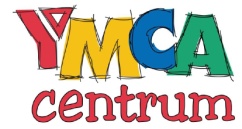  pro nejmenší děti s rodiči – Mateřské centrum – v úterý od 9.15 do 11 hodin, ve středu od 9 do 11 hodin,          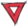        2. sobota v měsíci od 14 do 16 hodinpro děti ve věku 6 – 14 let – Klub – ve čtvrtek od 16 do 18 hodinpro děti ve věku 6 – 12 let – Fotbálek – v úterý od 17 do 18 hodinpro děti a mládež od 12 let – Teensing – poslední pátek v měsíci od 19 do 21 hodinDalší aktivity, na které zveme:Na evangelické faře v Jindřichově Hradci:Setkání mládeže – každý pátek od 18.30  	Setkání dětí – každý pátek od 13.30Všichni zájemci jsou vítáni. Informace u Blanky Nové (777 029 560) a Michala Kitty (737 180 687)V Pelhřimově a Moravči:Sportování rodičů s (nejen) předškoláky - každé úterý od 17 do 18 hodin v tělocvičně ZŠ v Nové Cerekvi.Ten Sing - každou středu od 15:30 do 17 hodin sbor s kapelou v starokatolické modlitebně: Na Obci 152, Pelhřimov.Kecky - každý pátek od 19 do 20 hodin futsal v tělocvičně ZŠ v Nové Cerekvi.Více na našem webu http://ymca-jh.cz/ Za všechny táborové vedoucí a ostatní dobrovolníky YMCA Jindřichův Hradec zdraví  								     Hanka Nosková, předsedkyně YMCA JHV případě zájmu přihlášku oddělte, vyplňte a zašlete na adresu hlavního vedoucího. Přihlášku je také možné vyplnit online na adrese http://prihlasky.ymca-jh.cz/*) nehodící se škrtnětetábortermínmísto konánívedemailvhodný prokapacitaMiniVlčice6. – 12.7.2019 TZ VlčiceMartina KoppováStará cesta 315377 01 Jindřichův Hradecmartina.koppova@gmail.comOBSAZENOOBSAZENOVišňovka8. – 14.7.2019SedliceMartina MalínkováDružstevní 1230393 01 Pelhřimovmartina.malinkova@post.cz0 – 17 let25Vlčice II.12. – 22.7.2019TZ VlčiceOndřej SoukupDenisova 609/II377 01 Jindřichův Hradeceso.mail@seznam.czškolní věk40Vlčice I.22.7. – 1.8.2019TZ VlčiceTomáš DrnekKarla Čapka 351/IV377 01 Jindřichův Hradecdrnek@atlas.czškolní věk40Rosomák24.7. – 3.8.2019  Terezín u KunžakuKryštof MěkutaHradecká 315378 53 Strmilovkrystof.m@gmail.comškolní věk24MoraVlčice1. – 7.8.2019TZ VlčiceDaniel MatějkaMoraveč 35393 01 Pelhřimovdaniel.matejka@gmail.comOBSAZENOOBSAZENOVlčice Teen25.8. – 1.9.2019 TZ VlčiceOndřej SoukupDenisova 609/II377 01 Jindřichův Hradeceso.mail@seznam.cz15 – 19 let20Vaklondike18. – 25.8.2019ValkounovLukáš  MalínekDružstevní 1230393 01 Pelhřimovlukas.malinek@post.czškolní věk28Jméno a příjmení dítěte:Jméno a příjmení dítěte:Bydliště:Bydliště:Bydliště:Bydliště:PSČ:PSČ:Jméno a příjmení dítěte:Jméno a příjmení dítěte:Bydliště:Bydliště:Bydliště:Bydliště:Telefon:Telefon:Datum narození:Datum narození:Bydliště:Bydliště:Bydliště:Bydliště:Telefon:Telefon:Je dítě členem YMCA JH?   ano                ne          *)Je dítě členem YMCA JH?   ano                ne          *)Pokud není, chcete ho do YMCA JH přihlásit?                       ano                ne                           *)Pokud není, chcete ho do YMCA JH přihlásit?                       ano                ne                           *)Pokud není, chcete ho do YMCA JH přihlásit?                       ano                ne                           *)Pokud není, chcete ho do YMCA JH přihlásit?                       ano                ne                           *)E-mail:E-mail:Označte, prosím, křížkem VYBRANÝ TÁBOR:Označte, prosím, křížkem VYBRANÝ TÁBOR:Označte, prosím, křížkem VYBRANÝ TÁBOR:Označte, prosím, křížkem VYBRANÝ TÁBOR:Označte, prosím, křížkem VYBRANÝ TÁBOR:Označte, prosím, křížkem VYBRANÝ TÁBOR:Označte, prosím, křížkem VYBRANÝ TÁBOR:Označte, prosím, křížkem VYBRANÝ TÁBOR:□Vlčice I.□Vlčice II.□Vlčice II.□Vlčice II.□Rosomák□Vlčice Teen □Vlčice Teen □VišňovkaDatum:Datum:Datum:Podpis zákonného zástupce:Podpis zákonného zástupce:Podpis zákonného zástupce:Podpis zákonného zástupce:Podpis zákonného zástupce: